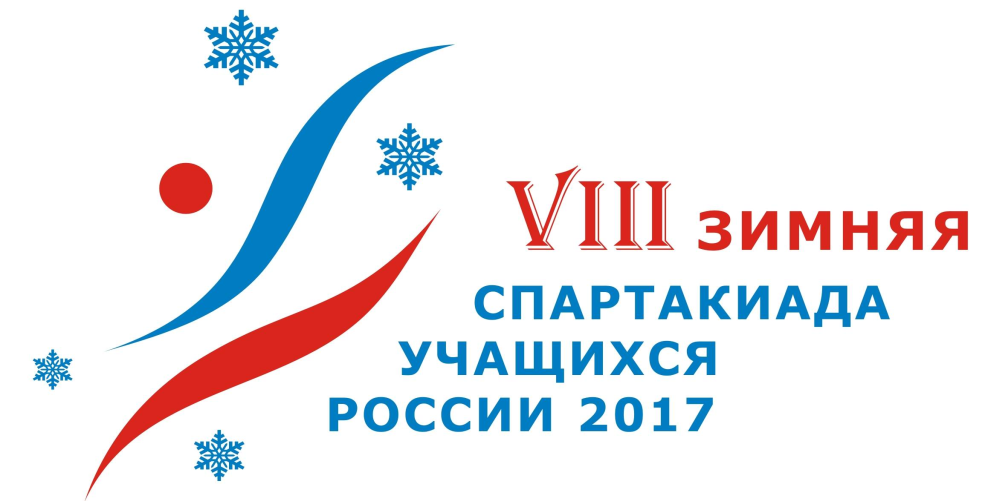 ИНФОРМАЦИОННЫЙ БЮЛЛЕТЕНЬ № 610 марта 2017 Продолжаются финальные соревнования Спартакиады:  в г. Уфе (Республика Башкортостан) по хоккею (юноши).  10 марта в г. Уфе (Республика Башкортостан) стартовали соревнования по сноуборду.10 марта  в г. Ульяновске завершились соревнования по хоккею с мячом. Результаты общекомандного первенства среди спортивных сборных команд субъектов Российской Федерации(учтены результаты по 10 видам спорта из 18 «зачетных»)Результаты командного первенства среди спортивных школпо видам спортаБиатлонКонькобежный спортХоккей с мячом Количество медалейПобедители и призерыСноуборд      10 марта                                                                     г. Уфа (Республика Башкортостан)Параллельный слалом     ЮношиПараллельный слалом       ДевушкиХоккей (юноши) 10 марта                                                                         г. Уфа (Республика Башкортостан)Полуфинальные игрыза 9-12 места:за 5-8 места:за 1-4 места:Хоккей с мячом 10 марта                                                                                               г. Ульяновскза 9-10 места:за 7-8 места:за 5-6 места:за 3-4 места:за 1-2 места:Координаты главного секретариатаЭлектронная почта spartakiada@inbox.ruТелефон в Уфе: (347)240-53-00Следующий информационный бюллетень выйдет 12 марта.Главный секретариат СпартакиадыМестоСубъект Российской ФедерацииСумма очковХоккей с мячомХоккей с мячомХоккей с мячомМестоСубъект Российской ФедерацииСумма очковМестоочки ком зачетаI группа – 2 млн. человек и более    I группа – 2 млн. человек и более    I группа – 2 млн. человек и более    I группа – 2 млн. человек и более    I группа – 2 млн. человек и более    I группа – 2 млн. человек и более     1Москва630 2Московская область550 3Красноярский край489465 4Свердловская область480845 5Санкт-Петербург460 6Пермский край457 7Республика Татарстан  285940 8Республика Башкортостан 280 9Челябинская область2541035 10Новосибирская область195180 11Иркутская область194750 12Алтайский край157 13Кемеровская область153 14Краснодарский край143 15Нижегородская область135 16Воронежская область25 17Самарская область20 18Саратовская область17 19Оренбургская область8II группа – до 2 млн. человек  II группа – до 2 млн. человек  II группа – до 2 млн. человек  II группа – до 2 млн. человек  II группа – до 2 млн. человек  II группа – до 2 млн. человек   1Кировская область186275 2Тюменская область176 3Хабаровский край153655 4Архангельская область131560 5Вологодская область122 6Ульяновская область112370 7Удмуртская Республика107 8Ленинградская область105 9Омская область85 10Томская область85 11Ярославская область59 12Тульская область54 13Владимирская область53 14ХМАО50 15Тамбовская область24 16Забайкальский край21 17Калужская область21 18Приморский край15 19Рязанская область15 20Чувашская Республика15 21Ивановская область4 22Тверская область3 23Пензенская область1III группа – до 1 млн. человекIII группа – до 1 млн. человекIII группа – до 1 млн. человекIII группа – до 1 млн. человекIII группа – до 1 млн. человекIII группа – до 1 млн. человек1 Мурманская область188 2Магаданская область120 3Сахалинская область119 4Камчатский край84 5Республика Коми 80 6Республика Карелия 78 7Республика Саха (Якутия) 72 8Республика Мордовия  70 9Смоленская область62 10Амурская область19 11Костромская область14 12Новгородская область14 13Псковская область1 14Республика Бурятия  1 15Республика Хакасия 1№ п/пСпортивная школаСубъект Российской ФедерацииЗСБ456Остальные места1ГАУ ТО "ЦПСР по лыжным гонкам и биатлону им. Л.Н. Носковой"Тюменская область527 место – 1; 9 место – 1; 10 место – 2; 12 место – 1;18 место – 1; 20 место – 1;24 место – 1; 27 место – 1; 30 место – 1; 33 место – 1; 34 место – 2; 35 место – 1; 44 место – 1; 45 место – 1;46 место – 1; 53 место – 1; 66 место – 1.2МУ ДО ДЮСШ г. Павловский ПосадМосковская область11110 место – 1; 29 место – 1;38 место – 1; 41 место – 1;45 место – 1; 52 место – 1; 85 место – 1.3КДЮСШ им. А.Елизарова Московская область118 место – 1; 11 место – 1; 13 место – 1; 16 место – 1;26 место – 1; 40 место – 1;44 место – 1; 84 место – 1; 90 место – 1; 94 место – 1.4ГАУ НСО "ЦСП по биатлону"Новосибирская область1112 место – 1;13 место – 2; 17 место – 4;18 место – 2; 28 место – 1; 31 место – 1; 32 место – 1; 35 место – 1; 38 место – 1; 43 место – 1;47 место – 1; 48 место – 1; 52 место – 1; 63 место – 1; 69 место – 1; 81 место – 1; 88 место – 1; 89 место – 1;90 место – 1 5ГАУ РМ "СШОР по ЗВС"Республика Мордовия1229 место – 4;10 место – 1; 14 место – 1; 18 место – 1; 19 место – 2; 22 место – 1; 25 место – 1; 26 место – 1;29 место – 1; 36 место – 1; 38 место – 1; 42 место – 1; 50 место – 1; 58 место – 1; 62 место – 1; 77 место – 1;85 место – 16МБОУ ДОД ДЮСШ "Ринг-Стар"Ульяновская область119 место – 17ГБУ ДО МО "СДЮСШОР "Истина"Московская область220 место – 1; 31 место – 18ГАУМО МОСШОР по ЗВСМурманская область11111 место – 5; 14 место – 1; 16 место – 2; 21 место – 2; 24 место – 1; 28 место – 1; 40 место – 1;44 место – 1; 50 место – 1; 53 место – 1; 55 место – 1; 68 место – 2; 72 место – 1; 76 место – 1; 82 место – 1;93 место – 1; 100 место – 19СШОРКРеспублика Карелия11110 место – 1; 16 место – 1; 33место – 1; 87 место – 1; 93 место – 110УОР №1 г. ЕкатеринбургСвердловская область11112 место – 1; 15 место – 2; 21 место – 1; 41 место – 2; 63 место – 1; 77 место – 111СОГБУ ДО "КСДЮСШОР "Юность России"Смоленская область1123 место - 112ЦСП СОСвердловская область18 место – 1; 10 место – 113АУ "ЮКИОР"ХМАО-Югра315 место – 1; 17 место – 2; 22 место – 2; 33 место – 1; 37 место – 1; 42 место – 1; 48 место – 1; 49 место – 1; 57 место – 1; 58 место – 1; 59 место – 1; 74 место – 1; 80 место – 1; 83 место – 1; 89 место – 1; 93 место – 114ГБОУ ДО "РСДЮСШОР" РКРеспублика Карелия210 место – 3; 12 место – 1; 26 место – 1; 43 место – 1; 51 место – 1; 61 место – 2; 76 место – 1; 81 место – 1; 92 место – 1; 97 место – 2; 98 место – 115МБОУ ДОД СДЮСШОР по биатлону г. НефтеюганскХМАО-Югра17 место – 1; 83 место - 116МБУ ДО ДЮСШ г. ВязьмаСмоленская область319 место – 1; 12 место – 2; 16 место – 1; 17 место – 1; 23 место – 1; 36 место – 1; 42 место – 1; 69 место – 1; 70 место – 1; 83 место – 117АКУОРАлтайский край2313 место – 1; 19 место – 1; 25 место – 1; 31 место – 1; 39 место – 2; 40 место – 1; 56 место – 1; 60 место – 1; 73 место – 1; 75 место – 1; 86 место – 1; 91 место – 218ГБУ "СШОР №43" МоскомспортаМосква227 место – 1; 19 место – 1; 23 место – 1; 30 место – 1; 37 место – 1; 47 место – 1; 55 место – 119СШОР "Юность Москвы" по биатлонуМосква119 место – 1; 15 место – 1; 23 место – 1; 37 место – 2; 56 место – 1; 62 место – 1; 78 место – 1 20СШОР "Юность Москвы" по ЛВС "Буревестник"Москва18 место – 1; 89 место – 121МБОУ ДО СДЮСШОР по ЛВСКамчатский край114 место – 1; 18 место – 2; 71 место – 1; 79 место – 1; 82 место – 1; 97 место – 1; 99 место – 1 22МАУДО "СДЮСШОР "Сибиряк"Красноярский край17 место – 1, 19 место – 1; 24 место – 1; 33 место – 1; 41 место – 1;  45 место – 1; 73 место – 1; 80 место – 1; 90  место – 123ДЮСШ г. РебрихаАлтайский край150 место – 1; 78 место - 124КГАПОУ "ДКИОР"Красноярский край7 место – 2;14 место – 1; 75 место – 125УОР №2Санкт-Петербург7 место – 1; 12 место – 3; 13 место – 1; 15 место – 1; 17 место – 1;  36 место – 1; 53 место – 1; 71 место – 1; 80  место – 1; 96 место – 126СДЮСШОР №3 Калининского районаСанкт-Петербург7 место – 1; 12 место – 1; 14 место – 1; 21 место – 1; 27 место – 2;  51 место – 1; 69 место – 127МОУ ДО "ДЮСШ по биатлону" Кежемский районКрасноярский край7 место – 1; 39 место – 128МОУ ДО "ДЮСШ им. ЗТР Г.А. Эллера" г. БородиноКрасноярский край7 место – 1; 49 место – 1; 57 место – 1 29БУ УР "ССШОР по биатлону"Удмуртская Республика8 место – 4; 20 место – 3; 22 место – 1; 26 место – 1; 32 место – 2;  34 место – 1; 35 место – 1; 39 место – 1; 41 место – 1; 43 место – 1;  49 место – 1; 54 место – 1; 56 место – 1; 58 место – 1; 66 место – 1; 67 место – 1; 85 место – 1; 90 место – 1; 96 место – 130МАУ ДО "СДЮСШОР "Летающий лыжник"Пермский край8 место – 1; 9 место – 1; 43 место – 131КГАОУ ДО "СДЮСШОР "Старт"Пермский край8 место – 1; 13 место – 4; 17 место – 1; 28 место – 1; 38 место – 1;  48 место – 1; 49 место – 1; 60 место – 1; 62 место – 1; 63 место – 1;  72 место – 1; 73 место – 1; 74 место – 1; 78 место – 1; 82 место – 1; 87 место – 1; 88 место – 1; 93 место – 1; 95 место – 1 32ГБУ "СШ №102" МоскомспортаМосква8 место – 1;  84 место – 133ДЮСШ "Нейтрон"Ульяновская область9 место – 1; 11 место – 1; 16 место – 1; 25 место – 1; 29 место – 1; 47 место – 1; 54 место – 1; 70 место – 1; 74 место – 1; 80 место – 134МБУ ДО "ДЮСШ им. Г.М. Мельниковой" г. АчинскКрасноярский край10 место – 1; 19 место – 1; 28 место – 1; 68 место – 1; 81 место - 135ГАУ ДО СДЮСШОР "Олимпиец"Рязанская область11 место – 2; 17 место – 1; 24 место – 1; 64 место – 1; 68 место – 1; 87 место – 1; 100 место – 136ОГКФСУ "ЦСП"Ульяновская область11 место – 1; 13 место – 1; 16 место – 137КГАОУ ДОД СДЮСШОР по ЗВСКамчатский край14 место – 3; 64 место – 1; 67 место – 1; 76 место – 1; 85 место – 1; 91 место – 1; 96 место – 1; 98 место – 1; 99 место – 2; 100 место – 138ЦОП им. Н. БарановаТомская область14 место – 2; 27 место – 1; 35 место – 1; 50 место – 1; 72 место – 1; 78 место – 1; 89 место – 139ГБУ СШОР РБРеспублика Башкортостан15 место – 2; 16 место – 1; 18 место – 4; 52 место – 2; 58 место – 1; 59 место – 1; 65 место – 1; 66 место – 2; 72 место – 1; 75 место – 1; 76 место – 1; 79 место – 1; 84 место – 1; 86 место – 1; 88 место – 1; 92 место – 1; 94 место – 1; 98 место – 1; 100 место – 140МБОУ ДО "ДЮСШ ВИР"Свердловская область15 место – 1; 25 место – 1; 46 место – 1; 77 место – 1; 82 место – 141НФ УОР №1 г. НовоуральскСвердловская область15 место – 1; 30 место – 1; 55 место – 1; 62 место – 1; 67 место – 142ГБПОУ "КазУОР"Республика Татарстан15 место – 1; 59 место – 143ОГБФСУ "КСШ"Ульяновская область16 место – 2; 45 место – 1; 64 место – 1; 73 место – 1; 74 место – 1; 95 место – 244МБОУ ДО "ДЮСШ "Старт"Калужская область20 место – 1; 96 место – 145ГБУ "СШОР по биатлону" ЗКЗабайкальский край21 место – 2; 44 место – 1; 46  место – 1; 48 место – 1; 98 место – 1; 99 место – 1; 101 место – 146МАУ "Спорт"Алтайский край21 место – 147МУ ДО "ДЮСШ №1"Республика Коми28 место – 1; 46 место – 148МБУ ДО ДЮСШ г. ТомариСахалинская область30 место – 1; 55 место – 1; 59 место – 1; 91 место – 149ШВСМ по ЗВССанкт-Петербург31 место – 1; 84 место – 150БОУ ДО "ДЮСШ" Тарского МРОмская область32 место – 1; 61 место – 151БУ "СШОР №2"Чувашская Республика34 место – 1; 81 место – 152БУ ДО "СДЮСШОР "ЦЛС" г. ОмскОмская область36 место – 1; 57 место – 153ГБУ ЛО "ЦОП по ЗВС"Ленинградская область40 место – 1; 47 место – 1; 54 место – 1; 64 место – 1; 65 место – 1; 86 место – 154ЧСОУ "СК "Металлург-Магнитогорск" СДЮСШОР №4Челябинская область51 место – 1; 56 место – 1; 71 место – 1; 77 место – 155МБУ ДО "ДЮСШ им. В.И. Стольникова" г. КанскКрасноярский край51 место – 1; 79 место – 156ДС "Онега"Архангельская область53 место – 1; 57 место – 1; 65 место – 1; 101 место – 157МАУ ДО "СДЮСШОР №1 им. С.И. Ишмуратовой" г. ЗлатоустЧелябинская область54 место – 1; 79 место – 1; 83 место – 1; 87 место – 1; 88 место – 1; 94 место – 1; 97 место – 158ДЮСШ "Звездный" г.о. КинешмаИвановская область60 место – 1; 70 место – 159РСДЮСШОРРеспублика Саха (Якутия)60 место – 1; 70 место – 1; 92 место – 1; 95 место – 160ДЮСШ № 4 г. НовоуральскСвердловская область61 место – 1; 65 место – 161СДЮШОР г. ТомскТомская область63 место – 1; 86 место – 162ДЮСШ г. ЗмеиногорскАлтайский край67 место – 1; 94 место – 163ГМР ВО "СОСП ОДО "Грязовецкая ДЮСШ"Вологодская область71 место – 1; 75 место – 164МКУ ДО ДЮСШ Мелекесского района Ульяновская область69 место – 1; 92 место – 1№Спортивная школаСубъект РФЗСБ456Остальные места1МБУ ФСО "СШОР по конькобежному спорту "Комета"Московская область7226228 место - 1; 9 место - 1;13 место - 4; 13 место - 1;14 место – 2; 15 место – 1; 16 место – 1; 17 место – 1; 18 место – 2; 21 место – 1;23 место – 1; 29 место - 1; 34 место – 1; 36место – 1; 40 место - 1 2ГБПОУ "МССУОР № 2"Москва6117 место – 2; 8 место – 1; 11 место – 1; 12 место – 2; 15 место – 1; 27 место - 13ГАУ СО ЦСПСвердловская область271337 место – 1; 8 место – 1; 9 место – 2; 10 место – 3; 12 место – 2; 14 место – 1; 15 место – 2; 17 место – 1; 18 место – 2; 20 место – 1; 21 место – 2; 22 место – 2; 25 место – 1; 29 место – 1; 32 место – 1; 33 место – 1; 40 место – 1; 42 место – 14ГБУ СК "Крылатское"Москва127227 место – 2; 10 место – 1; 11 место – 1; 13 место – 1; 18 место – 1; 20 место – 1; 22 место – 1; 23 место – 1; 27 место – 1; 29 место – 15ГБОУ ДОД СДЮСШОР Колпинского района С-ПбСанкт-Петербург31137 место – 2; 11 место – 1; 16 место – 1; 17 место – 1; 19 место – 1; 30 место – 2; 36 место – 1; 37 место – 1; 56 место – 16МБУ "СШОР № 1 по конькобежному спорту"Челябинская область14327 место – 1; 8 место – 1; 9 место – 1; 10 место – 1; 11 место – 2; 12 место – 3; 16 место – 1; 19 место – 2; 20 место – 2; 23 место – 1; 26 место – 1; 28 место – 1; 29 место – 1; 31 место – 1; 79 место – 17Санкт-Петербургское УОР-2Санкт-Петербург11217 место – 1; 9 место – 3; 10 место – 2; 11 место – 3; 12 место – 3; 14 место – 2; 17 место – 1; 20 место – 1; 21 место – 18ГБПОУ СПО "НОУОР им. В.С. Тишина"Нижегородская область118 место – 1; 14 место – 19МБУ СШОР по конькобежному спорту им. Л.П. СкобликовойЧелябинская область28 место – 2; 13 место – 1; 14 место – 1; 21 место – 1; 31 место – 1; 34 место – 110КГБУ ДО СДЮШОР "Клевченя"Алтайский край1410 место – 4; 15 место – 1; 17 место – 1; 18 место – 1; 19 место – 1; 20 место – 1; 22 место – 1; 24 место – 2; 25 место – 1; 26 место – 1; 28 место – 1; 30 место – 1; 31 место – 2; 32 место – 2, 33 место – 1; 39 место – 1; 41 место – 1; 44 место – 1; 45 место – 1; 46 место – 1; 49 место – 1; 51 место – 1; 63 место –2; 70 место – 2; 75 место – 1; 76 место – 111МБОУ ДОД "СДЮСШОР "Ермак" г. АнгарскИркутская область129 место – 1; 10 место – 1; 13 место – 1; 15 место – 2; 16 место – 2; 17 место – 1; 27 место – 1; 31 место – 1; 34 место – 1; 42 место – 1; 46 место – 212ГУ ТО ЦСП ШВСМТульская область17 место – 1; 8 место – 1; 16 место – 1; 24 место – 1; 28 место – 113МБОУ ДО ШР ДЮСШ "Юность"Иркутская область126 место – 1; 32 место – 1; 36 место – 114БУ ДО г. Омск "СДЮСШОР №  23"Омская область7 место – 4; 9 место – 3; 11 место – 1; 13 место – 1; 17 место – 3; 24 место – 1; 26 место – 1; 27 место – 2; 29 место – 1; 31 место – 1; 37 место – 1; 38 место – 1; 39 место – 1; 41 место – 1; 42 место – 2; 43 место – 1; 44 место – 1; 47 место – 3; 48 место – 1; 49 место – 1; 51 место – 1; 52 место – 1; 53 место – 1; 54 место – 1; 55 место – 1; 60 место – 2; 66 место – 1; 68 место – 1; 73 место – 115ГОУ ДОД ТОСДЮСШОР "Дельфин"Тульская область7 место – 2; 38 место – 1; 45 место – 1; 49 место – 1; 50 место – 1; 54 место – 2; 55 место – 1; 67 место – 1; 68 место – 1; 69 место – 116МБОУ ДОД "ДЮСШ со специализированными отделениями ОР УО округа Муром"Владимирская область8 место – 4; 9 место – 1; 11 место – 3; 14 место – 1; 18 место – 2; 19 место – 1; 22 место – 1; 23 место – 1; 27 место – 1; 29 место – 1; 33 место – 1; 36 место – 3; 40 место – 1; 43 место – 1; 45 место – 2; 53 место – 1; 54 место – 1; 58 место – 2; 59 место – 1; 63 место – 1; 65 место – 1; 67 место – 1; 69 место – 1; 72 место – 2; 76 место – 117МБОУ ДОД СДЮСШОР по конькобежному спортуКрасноярский край8 место – 3; 9 место – 1; 15 место – 1; 22 место – 2; 23 место – 2; 24 место – 1; 25 место – 1; 26 место – 1; 27 место – 1; 28 место – 2; 29 место – 1; 32 место – 1; 33 место – 1; 35 место – 2; 37 место – 1; 38 место – 1; 41 место – 3; 42 место – 1; 44 место – 1; 45 место – 2; 46 место – 1; 48 место – 1; 59 место – 118КОГАУ СШОР "Динамо" им. ЗМС М.Г.ИсаковойКировская область8 место – 1; 10 место – 2; 12 место – 3; 13 место – 1; 14 место – 1; 16 место – 1; 19 место – 2; 20 место – 1; 21 место – 1; 22 место – 1; 26 место – 1; 34 место – 1; 35 место – 1; 38 место – 1; 39 место – 1; 47 место – 1; 48 место – 1; 49 место – 2; 50 место – 1; 52 место – 1; 54 место – 1; 56 место – 1; 57 место – 2; 58 место – 2; 61 место – 2; 66 место – 119ГБОУ ДО "СОДЮСШ "НГ"Саратовская область9 место – 1; 11 место – 1; 16 место – 1; 19 место – 1; 32 место – 1; 33 место – 1; 37 место – 1; 38 место – 1; 39 место – 1; 42 место – 1; 52 место – 120ОГО КУ ДОД ДЮСШ "Россия"Иркутская область9 место – 1; 27 место – 1; 28 место – 1; 33 место – 1; 37 место – 1; 39 место – 1; 40 место – 2; 58 место – 121МБОУ ДО г. Иркутск "ДЮСШ № 6"Иркутская область9 место – 1; 28 место – 1; 34 место – 1; 40 место – 222ГАУ СШОР № 1Самарская область10 место – 1; 24 место – 1; 25 место – 1; 37 место – 123МАУ СШ "Олимпия" г. ЧепецкКировская область10 место – 1; 44 место – 1; 49 место – 1; 50 место – 1; 61 место – 124МБОУ ДО "ДЮСШ "Максимум" г. ХабаровскХабаровский край11 место – 3; 15 место – 1; 18 место – 1; 23 место – 1; 28 место – 1; 35 место – 2; 36 место – 1; 41 место – 1; 45 место – 1; 51 место – 1; 53 место – 1; 54 место – 1; 56 место – 2; 57 место – 1; 58 место – 1; 67 место – 2; 76 место – 125МБОУ ДОД ДЮСШ  № 2 г. ЧереповецВологодская область12 место – 2; 13 место – 1; 30 место – 1; 34 место – 1; 37 место – 1; 41 место – 1; 45 место – 1; 46 место – 1; 50 место – 1; 51 место – 2; 52 место – 2; 54 место – 1; 56 место – 1; 59 место – 1; 62 место – 2; 65 место – 1; 66 место – 1; 67 место – 126МБУ ДО СДЮСШОР № 4 г. ВологдаВологодская область12 место – 1; 16 место – 1; 25 место – 1; 30 место – 1; 34 место – 1; 37 место – 1; 57 место – 1; 61 место – 1; 62 место – 1; 64 место – 1; 65 место – 1; 78 место – 127МБУ ДОД ДЮСШ № 6Архангельская область13 место – 3; 14 место – 3; 16 место – 1; 20 место – 1; 30 место – 1; 38 место – 1; 40 место – 1; 44 место – 1; 47 место – 1; 48 место – 3; 49 место – 1; 53 место – 1; 55 место – 1; 56 место – 2; 59 место – 1; 64 место – 3; 66 место – 1; 67 место – 1; 68 место – 1; 69 место – 1; 70 место – 1; 71 место – 1; 74 место – 1; 75 место – 1; 77 место – 1; 78 место – 128МБОУ ДО "ДЮСШ Вахитовского района" г. КазаньРеспублика Татарстан13 место – 3; 39 место – 1; 43 место – 1; 46 место – 1; 50 место – 1; 55 место – 1; 57 место – 1; 59 место – 1; 60 место – 1; 65 место – 1; 66 место – 1; 68 место – 1; 69 место – 3; 70 место – 1; 71 место – 1; 72 место – 129МАУ ДО СДЮСШОР "Орленок" г. ПермьПермский край14 место – 3; 16 место – 3; 46 место – 1; 47 место – 1; 48 место – 1; 51 место – 2; 53 место – 2; 54 место – 1; 55 место – 4; 56 место – 1; 57 место – 1; 58 место – 1; 60 место – 2; 61 место – 2; 62 место – 3; 63 место – 2; 65 место – 2; 68 место – 2; 72 место – 1; 74 место – 130МАУ ДО "ДЮСШ "Виктория"Республика Татарстан14 место – 1; 24 место – 1; 29 место – 1; 35 место – 1; 43 место – 131ГБУ ДО СШ № 4Республика Коми15 место – 3; 24 место – 1; 25 место – 1; 30 место – 1; 31 место – 1; 32 место – 1; 34 место – 1; 35 место – 1; 43 место – 1; 44 место – 2; 47 место – 1; 49 место – 1; 51 место – 1; 52 место – 1; 59 место – 1; 61 место – 1; 63 место – 1; 64 место – 2; 68 место – 1; 70 место – 1; 73 место – 1; 74 место – 1; 77 место – 132КО СШОР им. А.В. ГолубеваКостромская область15 место – 1; 19 место – 1; 21 место – 1; 25 место – 133МБОУ ДОД ДЮЦ "Сормово"Нижегородская область17 место – 3; 35 место – 1; 39 место – 1; 47 место – 1; 52 место – 1; 57 место – 1; 60 место – 1; 63 место – 1; 64 место – 1; 65 место – 1; 66 место – 1; 75 место – 134МАУ ДО "ДЮСШ "Олимп"Мурманская область17 место – 1; 23 место – 1; 32 место – 1; 44 место – 1; 62 место – 135МБУ СШОР № 1Республика Башкортостан18 место – 1; 25 место – 1; 26 место – 1; 33 место – 1; 42 место – 1; 61 место – 1; 66 место – 1; 77 место – 136МБУ ДО "ДЮСШ "Волга"Ульяновская область18 место – 1; 33 место – 1; 43 место – 1; 60 место – 137МБУ ДО "ДЮСШ № 3"Кемеровская область20 место – 1; 21 место – 1; 30 место – 1 38ГАУ ДО "СДЮСШОР "ЦСП по ЦИВС"Тамбовская область31 место – 1; 36 место – 1; 38 место – 1; 71 место – 139МЮУ ДО ДЮСШ "Восток"Тульская область38 место – 1; 39 место – 1; 43 место – 1; 50 место – 140МБУ ДО "ДЮСШ № 5"Забайкальский край41 место – 1; 42 место – 1; 46 место – 1; 50 место – 141МОУ ДОД "СДЮСШОР №3"Саратовская область43 место – 1; 50 место – 1; 56 место – 1; 59 место – 2; 60 место – 1; 73 место – 142МБУ ДО СДЮСШОР "Ангара"Иркутская область48 место – 1; 52 место – 1; 53 место – 243МБУ ДО "ДЮСШ № 4 Зеленодольского района РТ"Республика Татарстан58 место – 1; 67 место – 1; 71 место – 2№ п/пСпортивная школаСубъект Российской ФедерацииЗСБ456остальные места1ГАУ ДО НСО "Центр "Сибсельмаш"Новосибирская область172АНО Кировский хоккейный клуб "Родина"Кировская область153ОГБУ спортивной подготовки СДЮСШОР по хоккею с мячомУльяновская область174КГАУ ДО СДЮСШОР по хоккею с мячом "Енисей"Красноярский край175ГАУ АО "Водник"Архангельская область 176КГАОУ ДО "Хабаровский краевой центр развития хоккея с мячом"Хабаровский край167ОГОКУ ДОД "Иркутская ДЮСШ "Рекорд"Иркутская область7 место - 148МБОУ ДО ДЮСШ "Лесохимик"Иркутская область7 место – 29ПМАОУ ДО ДЮСШ "Уральский трубник"Свердловская область8 место – 1410МБОУ ДО ДЮСШ по хоккею с мячом "Маяк"Свердловская область8 место – 311МБОУ ДО "ДЮСШ "Ракета"Республика Татарстан9 место – 1512МБУ "СОЦ "Никельщик"Челябинская область10 место – 16 №№   п/пСубъект Российской ФедерацииИтогоИтогоИтогоИтогоИтогоИтогоСноубордСноубордСноубордСноубордСноубордСноуборд Хоккей с мячом Хоккей с мячом Хоккей с мячом Хоккей с мячом Хоккей с мячом Хоккей с мячом№№   п/пСубъект Российской ФедерацииЗСБ456ЗСБ456ЗСБ456ИТОГО:5959595856562222221111111Алтайский край1332Архангельская область21113Вологодская область12114Иркутская область12125Камчатский край116Кемеровская область12117Кировская область2118Краснодарский край1119Красноярский край65524211110Ленинградская область1111Магаданская область11112Москва1498877113Московская область9879541114Мурманская область112215Нижегородская область111116Новгородская область1117Новосибирская область33118Пермский край34315419Приморский край1120Республика Башкортостан 113251121Республика Карелия 12122Республика Коми 11123Республика Мордовия  12124Республика Саха (Якутия) 1125Республика Татарстан  14126Санкт-Петербург37646627Сахалинская область1212228Свердловская область29413629Смоленская область11130Томская область1131Тульская область132Тюменская область3123133Удмуртская Республика122122134Ульяновская область111135Хабаровский край111136ХМАО2137Челябинская область1136221138Чувашская Республика139Ярославская область111МестоФамилия ИмяГод рожденияСубъект РоссийскойФедерацииРезультатЗолотоКузнецов Кирилл2000Красноярский крайСереброКузьмин Стефан2001Красноярский крайБронзаНаумов Степан2001Челябинская область4 местоГайсин Булат2000Республика Башкортостан5 местоСоловьев Кирилл2000Москва1:08,936 местоПедь Степан2001Республика Башкортостан1:08,97МестоФамилия ИмяГод рожденияСубъект РоссийскойФедерацииРезультатЗолотоБолтаева Елена2001Челябинская областьСереброПухова Виктория2000Московская областьБронзаКурочкина Анастасия2000Кемеровская область4 местоЧерникова Виктория2000Кемеровская область5 местоМедникова Юлия2000Московская область1:15,546 местоЮцик Яна2001Удмуртская Республика1:15,66Красноярский край – Иркутская область3:4 (1-0, 0-3, 2-1)Вологодская область – Краснодарский край 29:0 (7-0, 9-0, 13-0)г. Санкт – Петербург – Республика Башкортостан5:0 (2-0, 2-0, 1-0)Ярославская область – Самарская область6:15 (2-4, 3-8, 1-3)г. Москва – Московская область8:2 (2-0, 2-0, 4-2)Республика Татарстан – Челябинская область 1:2 (0-1, 1-1, 0-0)Республика Татарстан – Челябинская область5:2 (0:1, 5:1)Иркутская область – Свердловская область4:2 (1:2, 1:0)Хабаровский край – Архангельская область 2:3 (0:0, 2:3)Ульяновская область – Красноярский край 3:1 (1:0, 2:1)Кировская область – Новосибирская область 1:3 (1:1, 0:2)МестоФамилия ИмяГод рожденияСубъектРоссийской ФедерацииСпортивная школаЗолотоНамруев Владимир20.02.2002Новосибирская областьГАУДО НСО «Центр «Сибсельмаш»ЗолотоГардер Денис23.07.2002Новосибирская областьГАУДО НСО «Центр «Сибсельмаш»ЗолотоНикушин Данил27.11.2002Новосибирская областьГАУДО НСО «Центр «Сибсельмаш»ЗолотоМорковский Денис19.03.2002Новосибирская областьГАУДО НСО «Центр «Сибсельмаш»ЗолотоНичкасов Семен03.04.2002Новосибирская областьГАУДО НСО «Центр «Сибсельмаш»ЗолотоНовосельский Юрий24.08.2002Новосибирская областьГАУДО НСО «Центр «Сибсельмаш»ЗолотоМонахов Олег19.04.2002Новосибирская областьГАУДО НСО «Центр «Сибсельмаш»ЗолотоКозлов Денис19.03.2002Новосибирская областьГАУДО НСО «Центр «Сибсельмаш»ЗолотоГололобов Артем05.08.2002Новосибирская областьГАУДО НСО «Центр «Сибсельмаш»ЗолотоКобзарев Рафаэль21.04.2002Новосибирская областьГАУДО НСО «Центр «Сибсельмаш»ЗолотоВоронов Роман06.09.2002Новосибирская областьГАУДО НСО «Центр «Сибсельмаш»ЗолотоВоронов Артем06.09.2002Новосибирская областьГАУДО НСО «Центр «Сибсельмаш»ЗолотоКозлов Илья25.01.2002Новосибирская областьГАУДО НСО «Центр «Сибсельмаш»ЗолотоИщенко Валентин14.02.2002Новосибирская областьГАУДО НСО «Центр «Сибсельмаш»ЗолотоТугарин Вячеслав08.01.2002Новосибирская областьГАУДО НСО «Центр «Сибсельмаш»ЗолотоБабушкин Егор06.03.2002Новосибирская областьГАУДО НСО «Центр «Сибсельмаш»ЗолотоКлючников Денис23.07.2002Новосибирская областьГАУДО НСО «Центр «Сибсельмаш»СереброПерминов Егор07.03.2002Кировская областьАНО Кировский хоккейный клуб "Родина"СереброСлаутин Михаил22.05.2002Кировская областьАНО Кировский хоккейный клуб "Родина"СереброБушуев Максим13.03.2002Кировская областьАНО Кировский хоккейный клуб "Родина"СереброКолеватов Павел09.01.2003Кировская областьАНО Кировский хоккейный клуб "Родина"СереброВелигжанин Никита08.02.2002Кировская областьАНО Кировский хоккейный клуб "Родина"СереброПерминов Олег16.10.2003Кировская областьАНО Кировский хоккейный клуб "Родина"СереброШельпяков Артур18.02.2003Кировская областьАНО Кировский хоккейный клуб "Родина"СереброЕремеев Александр23.07.2002Кировская областьАНО Кировский хоккейный клуб "Родина"СереброМарьин Михаил23.07.2002Кировская областьАНО Кировский хоккейный клуб "Родина"СереброКоролев Артем26.12.2002Кировская областьАНО Кировский хоккейный клуб "Родина"СереброКасимов Яков24.03.2002Кировская областьАНО Кировский хоккейный клуб "Родина"СереброМихалев Дмитрий27.03.2002Кировская областьАНО Кировский хоккейный клуб "Родина"СереброРубцов Максим28.12.2002Кировская областьАНО Кировский хоккейный клуб "Родина"СереброДербилов Владимир26.04.2002Кировская областьАНО Кировский хоккейный клуб "Родина"СереброИвановский Данил18.12.2002Кировская областьАНО Кировский хоккейный клуб "Родина"БронзаВовакин Кдронстантин21.01.2002Ульяновская областьОГБУ спортивной подготовки «СДЮСШОР по хоккею с мячом»БронзаВанькин Кирилл04.02.2002Ульяновская областьОГБУ спортивной подготовки «СДЮСШОР по хоккею с мячом»БронзаЕрмилов Максим19.10.2002Ульяновская областьОГБУ спортивной подготовки «СДЮСШОР по хоккею с мячом»БронзаКалачанов Данила24.06.2002Ульяновская областьОГБУ спортивной подготовки «СДЮСШОР по хоккею с мячом»БронзаКраснов Вадим20.08.2002Ульяновская областьОГБУ спортивной подготовки «СДЮСШОР по хоккею с мячом»БронзаЛевченков Иван17.05.2002Ульяновская областьОГБУ спортивной подготовки «СДЮСШОР по хоккею с мячом»БронзаМилинский Егор15.12.2002Ульяновская областьОГБУ спортивной подготовки «СДЮСШОР по хоккею с мячом»БронзаМайструк Алексан24.01.2002Ульяновская областьОГБУ спортивной подготовки «СДЮСШОР по хоккею с мячом»БронзаМартынов Иван24.10.2002Ульяновская областьОГБУ спортивной подготовки «СДЮСШОР по хоккею с мячом»БронзаМаксимов Максим28.08.2002Ульяновская областьОГБУ спортивной подготовки «СДЮСШОР по хоккею с мячом»БронзаПлюха Семен06.02.2002Ульяновская областьОГБУ спортивной подготовки «СДЮСШОР по хоккею с мячом»БронзаТерехов Андрей18.03.2002Ульяновская областьОГБУ спортивной подготовки «СДЮСШОР по хоккею с мячом»БронзаУланов Андрей27.11.2002Ульяновская областьОГБУ спортивной подготовки «СДЮСШОР по хоккею с мячом»БронзаФасхутдинов Артур29.10.2002Ульяновская областьОГБУ спортивной подготовки «СДЮСШОР по хоккею с мячом»БронзаЧернецкий Александр03.02.2002Ульяновская областьОГБУ спортивной подготовки «СДЮСШОР по хоккею с мячом»БронзаШколин Артем31.07.2002Ульяновская областьОГБУ спортивной подготовки «СДЮСШОР по хоккею с мячом»БронзаЯгупов Кирилл31.08.2002Ульяновская областьОГБУ спортивной подготовки «СДЮСШОР по хоккею с мячом»4 местоАльбрандт Арсений07.01.2002Красноярский край КГАУ ДО СДЮСШОР по хоккею с мячом «Енисей»4 местоБретавский Денис12.03.2002Красноярский край КГАУ ДО СДЮСШОР по хоккею с мячом «Енисей»4 местоБусыгин Андрей11.02.2003Красноярский край КГАУ ДО СДЮСШОР по хоккею с мячом «Енисей»4 местоГрищенко Олег11.04.2002Красноярский край КГАУ ДО СДЮСШОР по хоккею с мячом «Енисей»4 местоДорожкин Никита28.05.2002Красноярский край КГАУ ДО СДЮСШОР по хоккею с мячом «Енисей»4 местоЗарубин Константин20.08.2002Красноярский край КГАУ ДО СДЮСШОР по хоккею с мячом «Енисей»4 местоЗлобнов Иван13.03.2002Красноярский край КГАУ ДО СДЮСШОР по хоккею с мячом «Енисей»4 местоКвиткевич Андрей17.07.2002Красноярский край КГАУ ДО СДЮСШОР по хоккею с мячом «Енисей»4 местоЛевченко Иван16.08.2002Красноярский край КГАУ ДО СДЮСШОР по хоккею с мячом «Енисей»4 местоЛяхов Андрей02.06.2003Красноярский край КГАУ ДО СДЮСШОР по хоккею с мячом «Енисей»4 местоПопков Максим26.05.2002Красноярский край КГАУ ДО СДЮСШОР по хоккею с мячом «Енисей»4 местоСтарков Игорь05.06.2002Красноярский край КГАУ ДО СДЮСШОР по хоккею с мячом «Енисей»4 местоТевс Ян08.05.2003Красноярский край КГАУ ДО СДЮСШОР по хоккею с мячом «Енисей»4 местоХавабу Богдан12.03.2002Красноярский край КГАУ ДО СДЮСШОР по хоккею с мячом «Енисей»4 местоХайруллин Марат14.07.2002Красноярский край КГАУ ДО СДЮСШОР по хоккею с мячом «Енисей»4 местоШарипов Марат18.06.2002Красноярский край КГАУ ДО СДЮСШОР по хоккею с мячом «Енисей»4 местоШвецов Михаил20.11.2003Красноярский край КГАУ ДО СДЮСШОР по хоккею с мячом «Енисей»5 местоАбабков Гордей24.01.2002Архангельская область ГАУ АО «Водник»5 местоВаськевич Кирилл11.03.2002Архангельская область ГАУ АО «Водник»5 местоДолгополов Владислав01.01.2002Архангельская область ГАУ АО «Водник»5 местоКругляков Олег02.02.2002Архангельская область ГАУ АО «Водник»5 местоКутлемин Илья21.10.2002Архангельская область ГАУ АО «Водник»5 местоКутузов Владислав13.08.2002Архангельская область ГАУ АО «Водник»5 местоМарков Александр21.05.2002Архангельская область ГАУ АО «Водник»5 местоМасенцов Максим23.11.2002Архангельская область ГАУ АО «Водник»5 местоПетровский Даниил10.04.2003Архангельская область ГАУ АО «Водник»5 местоПинаевский Арсений31.10.2002Архангельская область ГАУ АО «Водник»5 местоСафин Максим23.04.2002Архангельская область ГАУ АО «Водник»5 местоСмирнов Вадим06.01.2002Архангельская область ГАУ АО «Водник»5 местоСухондяевский Константин13.08.2003Архангельская область ГАУ АО «Водник»5 местоТарасов Никита22.06.2002Архангельская область ГАУ АО «Водник»5 местоТретьяков Сергей02.11.2002Архангельская область ГАУ АО «Водник»5 местоЧерноусов Аким07.09.2002Архангельская область ГАУ АО «Водник»5 местоШохин Всеволод13.05.2002Архангельская область ГАУ АО «Водник»6 местоВолков Игорь23.04.2003Хабаровский край КГАОУ ДО «Хабаровский краевой центр развития хоккея с мячом»6 местоГорбачев Никита28.02.2002Хабаровский край КГАОУ ДО «Хабаровский краевой центр развития хоккея с мячом»6 местоГуревич Марк18.02.2003Хабаровский край КГАОУ ДО «Хабаровский краевой центр развития хоккея с мячом»6 местоЖуков Александр26.03.2002Хабаровский край КГАОУ ДО «Хабаровский краевой центр развития хоккея с мячом»6 местоЗахаров Захар07.07.2002Хабаровский край КГАОУ ДО «Хабаровский краевой центр развития хоккея с мячом»6 местоЗвезда Александра27.06.2002Хабаровский край КГАОУ ДО «Хабаровский краевой центр развития хоккея с мячом»6 местоКолбаско Богдан26.09.2002Хабаровский край КГАОУ ДО «Хабаровский краевой центр развития хоккея с мячом»6 местоКолповский Антон13.05.2003Хабаровский край КГАОУ ДО «Хабаровский краевой центр развития хоккея с мячом»6 местоНечепоренко Глеб16.07.2002Хабаровский край КГАОУ ДО «Хабаровский краевой центр развития хоккея с мячом»6 местоОвчаренко Игорь22.02.2003Хабаровский край КГАОУ ДО «Хабаровский краевой центр развития хоккея с мячом»6 местоПрохоров Константин26.07.2003Хабаровский край КГАОУ ДО «Хабаровский краевой центр развития хоккея с мячом»6 местоСачук Виктор16.01.2002Хабаровский край КГАОУ ДО «Хабаровский краевой центр развития хоккея с мячом»6 местоСизов Григорий12.03.2003Хабаровский край КГАОУ ДО «Хабаровский краевой центр развития хоккея с мячом»6 местоСокольников Матвей29.09.2003Хабаровский край КГАОУ ДО «Хабаровский краевой центр развития хоккея с мячом»6 местоЦюпа Артем19.11.2002Хабаровский край КГАОУ ДО «Хабаровский краевой центр развития хоккея с мячом»6 местоШабанов Денис12.09.2002Хабаровский край КГАОУ ДО «Хабаровский краевой центр развития хоккея с мячом»